Ханты - Мансийский автономный округ - Югра(Тюменская область)АДМИНИСТРАЦИЯ  НИЖНЕВАРТОВСКОГО РАЙОНАУПРАВЛЕНИЕ ОБРАЗОВАНИЯ И МОЛОДЕЖНОЙ ПОЛИТИКИ  МУНИЦИПАЛЬНОЕ  БЮДЖЕТНОЕ ДОШКОЛЬНОЕОБРАЗОВАТЕЛЬНОЕ УЧРЕЖДЕНИЕ«ВАХОВСКИЙ ДЕТСКИЙ САД «ЛЕСНАЯ СКАЗКА»ул. Таёжная, 18, с.п. Ваховск,  Нижневартовский район, Ханты-Мансийский автономный округ – Югра, (Тюменская область), 628656Тел./факс: (3466) 28-80-97,  dsvah1988@mail.ruПРИКАЗ03.09.2018   № 46О введении платных дополнительных  образовательных услуг в 2018-2019 учебном годуПРИКАЗЫВАЮ:1. Ввести в МБДОУ «Ваховский детский сад «Лесная сказка» следующие платные образовательные услуги с  01.10.2018 года:- проведение занятий по художественной гимнастике (5-7 лет);- проведение занятий по обучению чтению (6 – 7 лет).2. Зачисление детей в группы платных дополнительных образовательных услуг производить на основании заявления родителей (законных представителей) (приложение 1 к приказу) и договора между ними и МБДОУ «Ваховский детский сад «Лесная сказка» (в лице заведующего Бусыгиной В.К.) на оказание платных дополнительных образовательных услуг. (приложение № 2 к приказу).3. Назначить сотрудников для проведения платных дополнительных образовательных услуг и заключить с ними договоры «Об оказании платных дополнительных услуг»:- Гончар Лидия Александровна – преподаватель услуги «Проведение занятий по художественной гимнастике (5-7 лет) с 01.10.2018 года по 31.05.2019 года;Хребтова Раиса Фуатовна – преподаватель услуги «Проведение занятий по обучению чтению» (6-7 лет) с  01.10.2018 года по 31.05.2019 года.4. Возложить ответственность на данных сотрудников за жизнь и здоровье детей, пользующихся платными дополнительными образовательными услугами.5. Утвердить «Положение о предоставлении дополнительных платных образовательных услуг МБДОУ «Ваховский детский сад «Лесная сказка».6. Утвердить учебный план, календарный график, расписание занятий и рабочие программы платных дополнительных образовательных услуг на период с 01.10.2018 года до 31.05.2019 года (приложение № 3 к приказу).7. Утвердить размер и порядок оплаты родителями платных дополнительных образовательных услуг, согласно Постановлению администрации Нижневартовского района от 19.07.2016 № 1740 «Об утверждении тарифов на платные услуги, оказываемые муниципальным бюджетным дошкольным образовательным учреждением «Ваховский детский сад «Лесная сказка» и договора с родителями (законными представителями) ребенка. 8. Главному бухгалтеру Мавлиевой А.Р. осуществлять ведение бухгалтерского, налогового учета и отчетности в соответствии с федеральным законом, в соответствии с инструкцией по бюджетному учету.9. Контроль за ведение табеля оказания платных дополнительных образовательных услуг преподавателями возложить на старшего воспитателя Цупикову О.Н.10. Заведующему хозяйством Чуриной Л.Ю. осуществлять контроль за безопасным пребыванием детей в период оказания платных дополнительных образовательных услуг.11. Оплату за платные дополнительные образовательные услуги производить родителями (законными представителями), пользующимися платными дополнительными образовательными услугами на основании договора между ними и МБДОУ «Ваховский детский сад «Лесная сказка» не позднее 10 числа каждого месяца по квитанциям установленной формы на расчетный счет МБДОУ «Ваховский детский сад «Лесная сказка» для внебюджетных средств.12. Установить оплату труда сотрудников, непосредственно оказывающих платные дополнительные образовательные услуги, согласно «Положению о платных дополнительных образовательных услуг МБДОУ «Ваховский детский сад «Лесная сказка» и договором с сотрудниками «Об оказании платных дополнительных образовательных услуг».13. Контроль за организацией и проведением платных дополнительных образовательных услуг оставляю за собой. Заведующий                                                             В.К. Бусыгина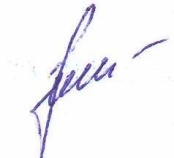 